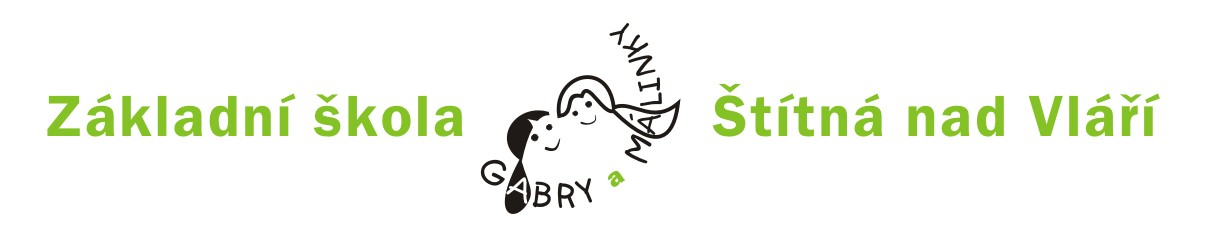 Výroční   zprávao činnosti školy ve školním roce2021/2022     Výroční zpráva základní školy je zpracována ve smyslu ustanovení § 10, odst. 2 zákona č.561/2004 Sb., o předškolním, základním, středním, vyšším odborném a jiném vzdělávání (školský zákon) a v souladu s § 7 vyhlášky č. 150/2022 Sb., kterou stanoví náležitosti dlouhodobých záměrů a výročních zpráv.Charakteristika školy●   Základní škola Gabry a Málinky Štítná nad Vláří, okres Zlín●   Zřizovatel:	Obec Štítná nad Vláří - Popov se sídlem Štítná nad Vláří, č.p. 72, PSČ 763 33●   Právní subjekt - příspěvková organizace - od 1. 1. 1994●   Ředitel školy – statutární zástupce organizace:	             Mgr. Josef  Hnaníček●   Statutární zástupce ředitele:			             Mgr. Jitka Tkadlecová●   Koordinátor ŠVP:	                                                       Mgr. Josef  Hnaníček●   Pracovník pro informace: Hana Vaňková, telefon:  577 336 120, telefon:  577 336 121●   e-mail:  info@zsgm.cz●   www.zsgm.cz●   Datum zřízení  školy: 1. 9. 1973●   Datum zařazení do sítě: 14. 3. 1996, č.j. 1204/11, změna zařazení do sítě škol 14.7. 1999,      č.j. 1020 - 37/99,  poslední změna zápisu v rejstříku škol a ŠZ 1.4.2006, č.j. KUSP 11330/2006, obor   vzdělávání: 79-01-C/01●   IZO 600114210●   Součásti školy:  I. stupeň ZŠ, II. stupeň ZŠ, školní družina - ŠD, školní jídelna – ŠJ●   Celková kapacita školy - 350 žáků, ŠD - 160 žáků, ŠJ - 350 obědůZákladní údaje o škole a jejích součástech ve školním roce 2021/2022:●    Školská rada byla zřízena zřizovatelem školy od 1. 1. 2006, poslední změna ke dni 16. 6. 2022Skládá se z 9 členů; 3 zástupce zvolili pedagogičtí pracovníci, 3 si zvolili zákonní zástupci žáků, 3 členy rady jmenoval zřizovatel školy, obec Štítná nad Vláří – Popov.●    Rodičovské sdružení s názvem Klub přátel dětí a školy při Základní škole Gabry a Málinky Štítná nad Vláří, z.s. (KPDŠ) bylo MV ČSFR zaregistrováno dne 3.10.1991. ●    Školní sportovní klub v rámci AŠSK ČR pracuje na škole systematicky od 1. 9. 1997. Spolu s dalšími sedmi základními školami ze širokého okolí tvoříme Valašskou sportovní ligu, sérii 12 sportovních soutěží dětí v rámci Valašskokloboucka a Luhačovicka.	Vzdělávací  program  školyVzdělávání probíhá ve všech ročnících podle školního vzdělávacího programu pro základní vzdělávání „ Škola dílna lidskosti“, který vychází z potřeb a zájmů dětí. Stanovení obsahu učebních osnov, hodinové dotace jednotlivých oborů vzdělávání, výchovné a vzdělávací strategie, zařazení průřezových témat a výstupů je v souladu s požadavky a kritérii RVP.  ŠVP je zpracováván v programu INSPIS, vytvořeným ČŠI.I přes nestandardní průběh školního roku se podařilo v naukových předmětech dosáhnout požadované úrovně očekávaných výstupů. Výuka byla v souladu s obecnými cíli a zásadami vzdělávání. Vyučujícím se podařilo naplňovat dosahování klíčové kompetence. Využili jsme zapojení do projektu v rámci Národního plánu obnovy. Kontrola naplňování cílů ŠVP probíhala průběžně po celý  školní rok.  ●   Žáci 8. ročníku absolvovali Přírodovědná praktika a Výtvarný seminář s dotací 2 hodiny týdně.●   Žáci 9. ročníku navštěvovali Konverzaci v cizích jazycích s dotací jedna hodina týdně.  ●   Z nepovinných předmětů se na naší škole vyučovala pouze křesťanská výchova ve všech třídách od 1. do 9. ročníku, celkem 155 žáků – (77 % všech žáků školy).●   Na I. stupni byli všichni vyučující vyškoleni a využívali metod práce Tvořivé školy (činnostního učení), patříme k síti škol programu „Tvořivá škola“. Vedoucí metodického sdružení I. stupně je lektorkou TŠ. Na II. stupni školení činnostního učení absolvovali vyučující ČJ, D, M, HV a KV.Údaje  o  pracovnících  školyPedagogičtí pracovníci ve školním roce 2021/2022:	Pedagogický sbor se kromě ředitele a zástupkyně ředitele skládal z 15 učitelů ( 1 muž), 3 vychovatelek a 3 asistentek pedagoga. Předností je odborná kvalifikovanost, vstřícnost a kreativita. Všichni vyučující jsou vyškoleni ve využívání výpočetní techniky, interaktivních tabulí. Všichni vyučující mají k dispozici kabinet, který je vybavený počítačem s přístupem k internetu, ve většině kmenových učeben mohou využívat PC a dataprojektory.Zajištění výuky z hlediska odborné a pedagogické způsobilosti učitelů:(zahrnuje povinné předměty, povinně volitelné i nepovinné předměty, tj. předměty klasifikované)●		Aprobovanost výuky je přibližně stejná jako v minulých letech, učitelé mají úvazek doplněn o jiné předměty	Nepedagogičtí pracovníci ve školním roce 2021 / 2022 :Další vzdělávání pedagogických pracovníků (dvpp)Akce a okruhy DVPP ve šk.roce  2021/2022Název akce					poč.akcí	        účast       seminář kč	    cestovné	Školský managementJak na výuku nové inf. z pohledu vedení školy		1	1	990,-		0,-Práce s očekávanými výstupy				1	1          1200,-		0,-Úpravy ŠVP v systému INSPIS ŠVP			1	1	800,-		0,-Metodická poradna					1	1          1820,-		0,-Metodické seminářeSpecifičnost výuky v 1. třídě				1	1         1690,-		247,-Ukázkové hodiny Projektu „Tělák nás baví“			1	1	   0,-		  42.-Efektivní učení a rozvoj paměti				1	1         1350,-		215,-Literatura a film						1	1         1240,-		239,-DVPP ve školním roce 2021/2022                                         8             8         9090,-                    743,-                                                              Celkem náklady na DVPP ve školním roce 2021/2022                                                             9833,- Kč      ●	Potřeba DVPP v příštím školním roce   -  rozšíření aprobace – JN pro II. Stupeň						    -  školení týkající se zavádění nové informatiky                                                                           -  nové (efektivní) metody vyučování                                                                            -  proškolení sboru v oblasti práce s nadanými žáky a žáky s                                                                                poruchami učení – jejich náprav					    -  proškolení v oblasti vzdělávání na dálkuDbáme i na odborný rozvoj nepedagogických pracovníků. 1x ročně probíhá odborné proškolení správních zaměstnanců, školení provádí soukromý hygienik Ing. Večeřová. Hospodářka školy se zúčastnila 9 školení, týkajících se především vedení účetnictví.Údaje  o  HOSPODAŘENÍ   SE   STÁTNÍMI   PROSTŘEDKYZpráva o hospodaření za rok 2021příjmydotace Zlínského kraje					              18 401 155,- Kč(platy pracovníků, OON, zákonné odvody, učebnice, UP, tech. vybavení DVPP, výuka plavání – mzdy, OPOP ped. prac, roušky, respirátory)dotace zřizovatele OÚ - provozní náklady, včetně mzdových 		  3,100.000,-stravné žáci a zaměstnanci školy					     640 911,-poplatky za školní družinu					       18.000,-grant OÚ – činnost folklorního souboru Javorníček	        	                     10.000,-úroky								           922,82čerpání FO							       50 000,-čerpání RF							       20 000,-ostatní výnosy ( bezúplatné nabytí OOP, poškoz. učebnice apod.)	    162 509,15-   		CELKEM						             22 403 597,97       b )   výdajeplaty (OON) z dotace ZK, zřizovatele ( bez HČ)     	                             13 611 316,-ONIV z dotace Zlínského kraje ( odvody, UP, DPn, Zák. poj.)                5 184 913,-Odvody, FKSP, OPOP z dotace zřizovatele				     168 896,-OOP bezúplatné nabytí žáci, zaměstnanci				     162 509,15Dotace od obce ( grant)						       10.000,-Potraviny							     640 911,-Čerpání FO – použití						       50.000,-              RF – požití, rozvoj hlavní činnosti                                                   20 000,-ostatní provozní náklady						  2 553 483,33z toho :  energie, voda						  1 083 814,71	údržba, opravy						     540 427,87	ostatní (kanc. potřeby, čistící prostředky, cestovné, odpisy,  spotřební  mater., služby, ostatní                                                  929 240,75CELKEM					                           22 402 028,48Výsledek hospodaření z hlavní činnosti – zisk        	                       1569,49Hospodářská činnost:	Tržby z doplňkové činnosti  - nájmy                                                                     34 680,-			             - tržby za stravování ( cizí strávníci)                   556 275,-                                                        - obědy cizím strávníkům	          zisk	            7 961,-                                          - nájmy			          zisk	          20 040,-Celkem výsledek hospodaření za rok 2021                                                  29 570,49   Další čerpání dotací:     Šablony III. 			     		       475 823,-		              Čerpání v roce 2021			                     225 026,-Údaje  o  zařazování  dětí  a  žákůZapsaní a zařazení žáci a děti ve školním roce 2021/2022:Výsledky výchovy a vzděláváníCelkový prospěch žáků ve škole na konci školního roku: 2021/2022Výchovné poradenství ve školním roce 2021/2022Samotná činnost vycházela z celoročního plánu školy a harmonogramu činnosti výchovného poradenství. V rámci dalšího vzdělávání v oblasti kariérového poradenství proběhlo:- 27. 4. 2022 Zlín, „Okno do praxe personalisty pro kariérové poradce“ (praktické personální otázky a výzvy současné doby – setkání s prezidentem Svazu personalistů České republiky)- 5. 5. 2022 pracovní schůzka výchovných poradců ve Zlíně Úroveň profesního poradenství:volba povolání je zařazena do VZ, VO, PČ v 8. a 9. ročníku 14. 9. 2021 naši školu navštívila pracovnice Úřadu práce Zlín – skupinové poradenství pro 9. ročník „Hledám povolání, které se pro mě hodí“dny otevřených dveří na středních školáchvyužití stránek www.infoabsolvent.cz využití materiálů zaslaných ze středních školpomoc při řešení odvolacího řízení proti rozhodnutí o nepřijetí na střední školu Systém kontaktů s rodiči:pravidelné třídní schůzky a konzultační dnyindividuální pohovory s rodiči schůzky s rodiči problémových žáků ŠKOLA ONLINERozmístění žáků 9. tříd:V letošním školním roce proběhly povinné přijímací zkoušky na střední školy bez omezení a v předem stanoveném termínu. Školy:       státní           -  15	   církevní       -   1	   soukromé    -   1     Vzdělávání žáků se speciálními vzdělávacími potřebami:- spolupráce s PPP Slavičín a SPC Zlín formou konzultačních dnů, emailů a telefonických hovorů- seznamování učitelů s výsledky vyšetření KPPP - zasílání návrhů vyšetření v pedagogicko-psychologické poradně - vytváření individuálních vzdělávacích plánůLogopedický kroužek: p. uč. Mgr. Zdenka VargováŽáci se speciálně vzdělávacími potřebami k 30. 6. 2022:  celkový počet -  22 K 30. 6. 2021 bylo na naší škole: -   2 žáci s podpůrným opatřením 1. stupně           - 14 žáků s podpůrným opatřením 2. stupně                                                      -   6 žáků s podpůrným opatřením 3. stupně                                                      -   4 žáci pracovali s pomocí asistenta pedagogaPro žáky se speciálními vzdělávacími potřebami jsme v rámci projektu „ Šablony III „ vytvořili 9 skupin doučování, kterých se účastnilo 69 žáků a v projektu „Národní plán doučování“ jsme ve školním roce 2021-2022 vytvořili celkem 20 skupin pro 59 žáků.28.3. 2022 zapsána  do 6. ročníku Veronika Ovsieieva z Ukrajiny.Minimální  preventivní  programNa základě pokynů MŠMT a podle Školního vzdělávacího programu ZŠ Gabry a Málinky „Škola – dílna lidskosti“ se naše škola snažila systematicky pracovat na dlouhodobém a komplexním programu v oblasti primární prevence, který se pokouší využít všech prostředků školy i všech možných zúčastněných stran k tomu, abychom dokázali vytvořit zdravé a podnětné prostředí pro všestranný rozvoj svých žáků i pedagogů.Vzdělávání školního metodika prevence:Pracovní setkání školních metodiků prevence dne 13. 10. 2022Pracovní setkání školních metodiků prevence dne 4. 5. 2022Zajištění poradenských služeb a programů speciálních pracovišť:  spolupráce s Krajskou pedagogicko-psychologickou poradnou Zlíndetašované pracoviště Slavičínspolupráce v případě předávání pokynů k dalšímu postupu práce s dítětem      ve školním prostředíPolicie ČRPobyty podporující zdravá společenství ve třídách:Pobyty nejsou realizovány odtrženě od školní problematiky a skupinové dynamiky třídy, ale již každoročně lektoři DISu Fryšták úzce spolupracují s třídními učiteli a metodikem prevence, děti jsou na program systematicky připravovány a po návratu z něj se s nimi dále pracuje. Navíc jsou v programu kurzu zahrnuta témata etické výchovy, výtvarné výchovy, slohu, výchovy ke zdraví a občanské výchovy, čímž je realizován i ŠVP.  Před nástupem na pobyt je vypracován podrobný popis třídy, proběhne dotazníkové šetření mezi žáky.Pro finanční zajištění této akce jsme vypracovali projekt „Prevence 2022“, který je spolufinancován Zlínským krajem.21. - 23. 3. 2022 Orientační dny pro 8. třídu („Naše třída – naše parta“) 21. - 23. 3. 2022 Orientační dny pro 9. třídu („Tehdy přijde on – mého srdce šampión“) 6. - 8. 4. 2022 Orientační dny pro 7. třídu („Náš volný čas“) Přehled uskutečněných akcí školy zaměřených na prevenci rizikových jevů:V tomto školním roce se nám vzhledem k okolnostem předcházejícího školního roku, velké absenci žáků a vzhledem k povinným karanténám nepodařilo zajistit pro všechny třídy systematické preventivní programy. ●	Pochvaly a ocenění :	V průběhu školního roku 2021/2022 bylo uděleno celkem 2 pochvaly ředitele školy s knižní odměnou za výborné studijní výsledky a reprezentaci školy, 17 pochval ředitele školy, 40 pochval třídních učitelů za aktivní práci ve školním roce a vzornou reprezentaci školy v soutěžích a 31 pochval ve formě pochvalných listů. ●	Nápravná opatření (napomenutí a důtky) : Celkem bylo uloženo 21 napomenutí třídního učitele, 6 důtek třídního učitele a 3 důtky ředitele školy. Napomenutí a důtky třídního učitele jsou udělovány většinou okamžitě po přestupku, před udělením důtky ředitele školy se schází k jejímu projednání pedagogická rada. Snížené stupně z chování na konci školního roku: 2021 /2022Neomluvené hodiny za školní rok : 2021/2022Péče o talentované žáky - účast  žáků v olympiádách a soutěžích ve školním roce  2021/2022:Výrazné úspěchy žáků v okrskové, okresní a oblastní úrovni:3. místo v republikovém kole soutěže Mladý zdravotník – starší žáci5. místo v republikovém kole soutěže Mladý zdravotník – mladší žáci1. místo krajské soutěže Robogames – Matušinec, Hlásný1. místo v okresním kole Pythagoriády – František Matušinec2. místo v okresním kole – volejbal chlapci3. místo v okrskovém kole Mc Donaldś Cup – mladší žáci4. místo v okrskovém kole Mc Donaldś Cup – starší žáci5. místo v okresním kole – volejbal dívkyJiné významné výchovně vzdělávací aktivity školy:Vzdělávací exkurze           - Praha – 9. Ročník			- Plavba po Baťově kanálu – 8. Ročník			- Brno – 6.+7. Ročník- Moštárna Hostětín- Ekofarma Javorník- Fryšták – 7.-9. ročník- Dopravní hřiště Malenovice – 4. ročník- Obecní úřad – 3. ročník- Filmové představení ve Valašských Kloboukách – I. Stupeň- Filmové představení Valašské Klobouky – II. st - ZátopekBesedy, přednášky	- O Černobylu trochu jinak- Vojta Staša			- beseda s lektorem ZOO Zlín pro žáky 7. Třídy			- Policie ČR- p. Naňák – žáci 7.-9. ročníku      		- Komiksový workshop Jan Amos Komenský 		- přednášky našich nejmenších zdravotníků a hasičů		- Divadélko pro školy Hradec Králové – I.+II. stupeň		- Divadlo Zlín -7.+8. Ročník – Povídky malostranské		- Návštěvy MLK		- Na svačince s Šárkou Tomečkovou		- beseda s rodiči budoucích prvňáků		- Galerie GAMA – výstava Ivy BuriánovéProjekty			- Těšíme se na Velikonoce			- Osmáci – týden ve stylu…- Učení naruby- Moštování – I. st			- Škola v pohybu			- Dopravní soutěž			- Dramatizace textu – 4. Roč.			- Vlastivěda jinak – 4. Roč.			- Geometrie v praxi – 4. Roč.			- Šití medvídků – 3. ročník			- Hrajeme si se sněhem			- Betlém			- Radost v krabici od bot			- Dramatizace pohádky – 3. Ročník			- Land Art			- Poděkování od sedmáků – Covidové centrum ZlínInovace a pravidelná aktualizace internetových stránek školy.Slavnostní předávání slabikářeDen ZeměDen matekPasování na čtenářeMikuláš ve školeSportovní dopoledne Zápis do 1. ročníku Ovoce do školMléko do škol Divadelní představení žáků I. stupně – Pohádka ze statkuDivadelní představení žáků 8. ročníku v jazyce anglickém.Akce pro žáky v rámci udržitelnosti předchozích projektů, kvízy, soutěže.Projekt Šablony pro ZŠ Gabry a Málinky – Doučování žáků ohrožených školním neúspěchem, Čtenářské kluby, Klub zábavné logiky a deskových herSběry PET víček a baterií, použitých tonerů, drobných elektrospotřebičůSběr šípkůSběr papíruPravidelné relace školního rozhlasu věnované významným událostem, výročímZážitkový stan- hvězdárna Vsetín – I. StupeňVytvoření „ vědecké nástěnky“ Projektový den pro žáky 4. ročníku – ZŠ Brumov – BylniceRecitační soutěžŠtítenský slavíček – pěvecká soutěžVýtvarná soutěž Naše obecVýtvarná soutěž Okno dokořánVýtvarná soutěž „Mona Lisa po našém“MFF Zlín – II. StupeňSazka Olympijský vícebojPlavecký výcvik 2.-5. RočníkLVVK 7.-8. RočníkMikulášská laťkaZpívání u stromečkuVýstavky výtvarných prací žáků ve škole Setkání s rodiči budoucích prvňáčkůVystoupení Javorníčku – Popovské slavnosti, otevírání cyklostezkyMikuláš ve školeČeský den proti rakoviněDalší podrobné aktuální informace, pozvánky, fotografie, výsledkové listiny aj. jsou k dispozici na webové stránce naší školy  www.zsgm.czZe strany školy je zdůrazněna snaha o pravidelnou a aktuální informovanost veřejnosti o dění ve škole prostřednictvím webových stránek, všichni vyučující mají zavedeny pracovní e-mailové adresy.Údaje  o  mimoškolních  aktivitáchPedagogičtí pracovníci naší školy ve spolupráci s Klubem rodičů a přátel školy pravidelně organizují práci žáků v různých zájmových kroužcích. - florbal 5.-7. Ročník- volejbal 7.-9 ročník- JavorníčekHodnocení práce Školní družinyŠkolní družinu navštěvovalo ve školní roce 2021/2022 ve třech odděleních 89 žáků.oddělení  -  vychovatelka Marie Hnilová     I. třída – 25 dětíoddělení  -  vychovatelka Ivana Fojtíková  II. třída – 25 dětí , IV. třída – 3 žáci/ celkem 28 dětí/oddělení – vychovatelka Hana Bartošová III. třída – 23 dětí, IV. třída – 13 dětí  / celkem 36 dětí/Bylo zřízeno nové oddělení pro IV. ročník s paní asistentkou Alžbětou Struhařovou / od 29.11. – 11.2./. V tomto období se společné akce nekonaly z důvodů opatření COVID -19. Vychovatelky pracovaly s dětmi ve svém oddělení podle plánu ŠD.  Každý den jsme se snažili trávit s dětmi venku na školním hřišti nebo v tělocvičně. Dodržovali jsme protiepidemická opatření /roušky, dezinfekce, odstupy/. Kladli jsme důraz na opatření ve školní jídelně. Zájmové kroužky se letos vůbec nerozběhly, protože se jednalo o smíšené skupiny. V září jsme zorganizovali sběr šípků a v říjnu sběr papíru. Za školní družinu vybíráme poplatek 50 Kč za měsíc a KPDŠ nám přispívá částkou 4500 Kč. Za utržené peníze za sběry a za příspěvky jsme dětem na Vánoce koupili hračky, hry a stavebnice.  Po uvolnění opatření COVID-19 jsme zorganizovali společné akce např. Koledování 3 králů, Master Chef – soutěž v přípravě studeného občerstvení, Zimní olympiáda, Zábavné odpoledne ke Dni dětí, Atletické soutěže – skok do dálky a běh na 60 m.  O tom, že děti rády navštěvují školní družinu, svědčí počet přihlášených žáků a doufáme, že tomu bude i nadále.Provedené kontroly ze strany ČŠI  a dalších kontrolních  orgánůVZP České republiky , Zlín – kontrola plateb pojistného na veřejné zdravotní pojištění a dodržování ostatních povinností plátce pojistného – bez závadKHS Zlín – školní jídelna, dílčí kontrola plnění povinností stanoveného zákonem o ochraně veřejného zdraví a dalších příslušných zákonů – bez závaZÁVĚR VÝROČNÍ ZPRÁVYPrůběh školního roku 2021-22 byl opět ovlivněný nepříznivým vývojem epidemiologické situaceve výskytu onemocnění Covid-19. Naštěstí nedošlo k úplnému zavření školy, v případě potřeby měli pedagogové i žáci možnost využít zkušeností z distanční výuky z minulého školního roku. Pro vedení školy bylo velmi náročné sledování neustále se měnících hygienických a organizačních opatření. I v této nelehké době se podařilo zabezpečit vzdělávání žáků prezenční i distanční formou na velmi dobré úrovni.V únoru začal válečný konflikt na Ukrajině, jehož důsledkem byl příliv velkého počtu uprchlíků, včetně dětí školou povinných. V našem případě se jednalo o jednu žákyni, kterou jsme zařadili do 6. ročníku. Z hlediska materiálních podmínek se škola dále rozvíjela díky spolupráci se zřizovatelem a také díky čerpání dotací z projektů financovaných z prostředků Evropské unie. Budova školy je z roku 1973 a v bloku D je ještě původní elektroinstalace a rozvody. Nachází se zde také cvičná kuchyně pro žáky, která již dávno nesplňuje dané požadavky. Proto se v příštím školním roce budeme snažit využít dotační programy, díky kterým by bylo možné provést úpravy všech prostor školy tak, aby odpovídaly současným potřebám. Naše základní škola je jedinou školou v místě, z toho důvodu se snažíme uspokojit potřeby a zájmy všech žáků. Společným tématem, které prolíná celou prací školy je zaměření na osobnostní rozvoj, rozvoj tělesné zdatnosti a rozvoj regionálních tradic. Budeme se i nadále snažit, aby naše škola byla otevřená veřejnosti, abychom zachovávali tradice a byli přirozeným vzdělávacím a kulturním centrem naší obce.  Datum zpracování zprávy:	                                         	29.9.  2022Datum projednání pedagogickou radou:         	6.10.  2022Datum  schválení školskou radou :		            14.10.  2022									Mgr. Josef  H n a n í č e k	SoučástiZŠPočet třídPočet žáků k 30.9.Počet žáků na tříduPřepočtený početpracovníků Počet žákůna 1 úvazek1.stupeň512124,27,915,32.stupeň48120,257,211,3Školní družina387292,436,3Školní jídelnaX202x3,557,7Počet  fyzických osobPřepočtené úvazkyInterní pracovníci2019,5Externí pracovníci10,1Asistent pedagoga32,75v %Požadovaný stupeň vzdělání 99,9Aprobovanost výuky 86Fyzické osobyPřepočtené úvazkyInterní pracovníci109,45Externí pracovníci00Zapsaní do 1. třídy 2022Počet žádostío odkladNastoupí do 1. třídy 202220317RočníkPočet žáků celkemProspělo s vyznamenánímProspěloNeprospěloHodnoceno slovně1.252500-2.252401-3.26215014.171250-5.28171101Celkem  I. st.1219921126.209110-7.185130-8.2610151-9.172132-Celkem  II. st.81265230Škola celkem2021257342celkemchlapcidívkygymnázium  303studijní obory1046učební obory 431datumZpůsob vedení programuzajišťujetřídatéma23. 5. preventivní programPolicie ČR2. třídaPolicie je náš kamarád23. 5.preventivní programPolicie ČR5. třídaBezpečně na internetu23. 5.preventivní programPolicie ČR8. třídaNebezpečí sociálních sítíStupeň chováníPočet% ze všech žáků školy2 – uspokojivé003 – neuspokojivé00Počet% ze všech zameškaných hodin1. pololetí002. pololetí00Za školní rok00Olympiády a soutěžeŠkolníkoloÚroveň okrskuOkresníkoloRegionálníkoloOlympiáda v JČ121Dějepisná olympiáda71Matematický klokan72-Pythagoriáda271Konverzační soutěž v AJ 81Přírodovědný klokan11--Zeměpisná olympiáda154Krajská matematická soutěž8. ročník ( 26)